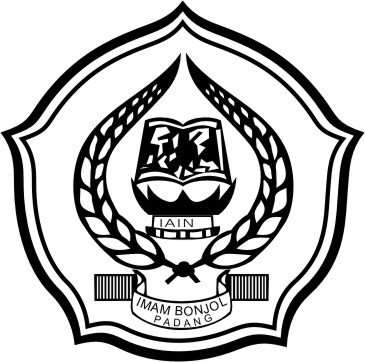 STUDI TERHADAP PENAFSIRAN FAKHR AL-DÎN AL-RÂZÎ TENTANG ‘ISHMAH AL-ANBIYÂ’ TESISDiajukan Untuk Memenuhi Salah Satu Syarat Guna Mencapai Gelar Magister Agama (MA) Pada Prodi Kajian Islam Konsentrasi Ilmu Al-Quran dan TafsirOleh :JOHARI JAMALNIM: 088 12 1728PASCASARJANA INSTITUT AGAMA ISLAM NEGERI (IAIN) IMAM BONJOL PADANG2015 M/1436 HSURAT PERNYATAANSaya yang bertanda tangan di bawah ini:Menyatakan dengan sesungguhnya bahwa Tesis saya yang berjudul:  “Studi Terhadap Penafsiran Fakhr al-Dîn al-Râzî Tentang ‘Ishmah al-Anbiyâ’”  benar-benar karya asli saya kecuali yang dicantumkan sumbernya.Apabila dikemudian hari terdapat kekeliruan dan kesalahan, hal tersebut sepenuhnya menjadi tanggung jawab saya sendiri.Demikianlah pernyataan ini saya buat dengan sesungguhnya untuk dapat dipergunakan seperlunya.Padang, 04 Februari 2015Saya yang menyatakan,JOHARI JAMALNIM. 088 12 1728PERSETUJUAN PEMBIMBINGTesis yang berjudul: “STUDI TERHADAP PENAFSIRAN FAKHR AL-DÎN AL-RÂZÎ TENTANG ‘ISHMAH AL-ANBIYÂ’”, ditulis oleh JOHARI JAMAL, NIM 088 12 1728, dipandang telah memenuhi persyaratan ilmiah dan dapat disetujui untuk diajukan ke Sidang Munaqasyah.Demikianlah persetujuan ini diberikan untuk dapat dipergunakan sebagaimana mestinya. Padang, 04 Februari 2014	Pembimbing I	                                                 Pembimbing IIDr. Zulheldi, M.Ag.				Dr. Risman Bustamam, M. Ag           NIP. 19511121 197610 1 001        		NIP.197108271998031001PERSETUJUAN TIM PENGUJI MUNAQASYAHTesis dengan judul “STUDI TERHADAP PENAFSIRAN FAKHR AL-DÎN AL-RÂZÎ TENTANG ‘ISHMAH AL-ANBIYÂ’”, yang ditulis oleh JOHARI JAMAL, NIM 088 12 1728, telah diperbaiki sesuai dengan permintaan Tim Penguji Munaqasyah Tesis yang dilaksanakan pada hari Selasa tanggal 24 Februari 2015.Demikian untuk dimaklumi.Padang, 02 Maret 2015TIM PENGUJIPEDOMAN TRANSLITERASI    KonsonanVocal tunggal atau monoftong bahasa Arab yang lambangnya hanya berupa tanda atau harakat, transliterasinya dalam tulisan Latin dilambangkan dengan huruf sebagai berikut:Tanda fathah (ـــَـ) dilambangkan dengan â.Misalnya : مفاتيح MafâtîhTanda kasrah  (ـــِـ) dilambangkan dengan huruf îMisalnya : الكبيرal-KabîrTanda dhammah (ـــُــ) dilambangkan dengan huruf û.Misalnya : موسى MûsaVocal Rangkap atau Diftong bahasa Arab yang lambangnya berupa gabungan antara harakat dengan huruf, transliterasinya dalam tulisan Latin dilambangkan dengan gabungan huruf sebagai berikut :Vokal rangkap او dilambangkan dengan gabungan huruf a dan huruf w  (aw)Vokal rangkap اي dilambangkan dengan gabungan huruf a dan huruf y (ay)Vokal a panjang 	: âVokal i panjang	: îVokal u panjang	: ûSyiddah ditulis rangkapمفسّرون ditulis Mufassirûnربّ ditulis RabbPembauran/Kata SandangApabila diikuti huruf ”Qamariyyah” ditulis al-, seperti الجمع ditulis al-jam’u, begitu juga dengan huruf ”Syamsiyah”, seperti التراب ditulis al-turâb.Tâ` marbûthah (ة) pada akhir kata transliterasinya adalah h.Hamzah (ء) ditransliterasikan dengan ` bila berada di tengah dan akhir kata.SingkatanSWT	: Subhanahu Wa Ta’ala
SAW	: Sallallahu Alaihi Wassalamas.  	: ’Alaihi Salam
QS.	: Al-Qur’an SuratHR	: Hadis Riwayat 
h.	: HalamanJil.	: JilidCet.	: CetakanTp.	: Tanpa PenerbitT.th.	: Tanpa Tahun TerbitT.tp.	: Tanpa Tempat TerbitVol.	: VolumeABSTRAKTesis ini berjudul: “STUDI TERHADAP PENAFSIRAN FAKHR AL-DÎN AL-RÂZÎ TENTANG ‘ISHMAH AL-ANBIYÂ’” ditulis oleh JOHARI JAMAL NIM 088 12 1728, Konsentrasi Ilmu al-Quran dan Tafsir Program Pascasarjana IAIN Imam Bonjol Padang, 2014.  Masalah pokok tesis ini adalah bagaimana penafsiran Fakhr al-Dîn al-Râzî tentang ayat-ayat‘ishmah al-anbiyâ’. Sebagai seorang mufassir, al-Râzî meyakini bahwa penafsiran tentang ‘ishmah al-anbiyâ’ akan memperkokoh keimanan dan kepecayaan seseorang dalam mengetahui berbagai macam tuduhan terhadap nabi dan rasul.Adapun tujuan yang ingin dicapai dalam penelitian ini adalah untuk menemukan dan mendapatkan pemahaman yang konfrehensif terkait dengan penafsiran al-Râzî terhadap ‘ishmah al-anbiyâ’.Untuk mencapai tujuan pembahasan ini, penulis melakukan penelitian  kepustakaan (library research), dengan pendekatan tafsir maudhû’i. Sumber primernya adalah tulisan al-Râzî yang tertuang dalam Tafsîr Mafâtîh al-Gahaib, dan ditunjang dengan karya al-Râzî lainnya, seperti buku karangannya ‘ishmah al-anbiyâ’. Sedangkan yang menjadi sumber sekunder adalah buku-buku dan tulisan yang terkait dengan bahasan ini. Selanjutnya penulis menganalisis data dengan menggunakan metode content analysis (analisis isi).Sejauh penelitian yang penulis lakukan terhadap penafsiran al-râzî, maka penulis berkesimpulan bahwa dalam pemahamannya, ‘ishmah al-anbiyâ’ merupakan terpeliharanya seorang nabi yang tidak hanya selamat dari kematian atau ancaman para musuh-musuhnya dalam menyampaikan risalah, melainkan lebih dari itu, seperti terpelihara dari melakukan perbuatan-perbuatan salah, tercela yang berujung kepada sebuah dosa, baik dosa yang tergolong kecil maupun dosa besar.      Bagi al-Râzî para nabi dan rasul itu bersifat ma’shûm, akan tetapi kema’shûman tersebut Allah berikan sebagai bentuk perlindungan dalam menyampaikan wahyu kepada umatnya. Tentang perbuatan atau kekhilafan yang mereka lakukan, merupakan sebuah hal yang wajar, karena mereka juga manusia biasa yang memiliki kekurangan atau kesalahan, yang bagi tingkatan mereka sudah jatuh kepada dosa, namun mereka tidak larut dalam hal itu, Allah lagsung menegur dan mengampuni mereka sebagai bentuk perlindungan dari-Nya.Menanggapi kesalahan yang dilakukan nabi dan rasul, al-Râzî berhusnuzzan (berbaik sangka) dalam pembelaannya. Walaupun Ia menyadari bahwa nabi dan rasul itu berbuat salah  Kemudian ia banyak mengutip hikmah dari kesalahan itu. Setelah dikritisi lebih dalam, yang menjadi keistimewaan al-Râzî dalam hal ini adalah, mengemukan sisi negatif yang dituduhan kepada para nabi dan rasul, kemudian menjawabnya sesuai dengan porsi tuduhan tersebut, tetapi ia tidak menjelaskan pendapat mana yang paling diperpeganginya. al-Râzî hanya pemberi solusi dari setiap tuduhan tersebut. Dengan demikian dapat dikatakan bahwa, al-Razi tidak konsisten dalam penafsiranya, karena di satu sisi ia melakukan pembelaan dengan mengemukakan berbagai macam alasan, sedangkan di sisi lain ia menganggap bahwa itu bukanlah kesalahan nabi dan rasul melainkan kesalahan orang lain yang menjadi sebab dari turunnya ayat tersebut.KATA PENGANTAR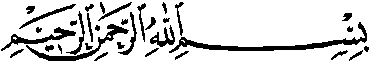 Puji dan syukur selalu tertuju ke hadirat Allah SWT. yang selalu melimpahkan rahmat dan hidayah-Nya, sehingga penulisan tesis ini dapat dilakukan dengan sebaik-baiknya. Shalawat dan salam penulis do’akan kepada Allah SWT. semoga disampaikan kepada Nabi Muhammad SAW. yang telah membawa umat manusia dari kehidupan keterbelakangan kepada kehidupan yang maju dan berbudaya.Dalam menyelesaikan penulisan Tasis ini, banyak pihak yang telah berpartisipasi membantu penulis baik secara material maupun secara moril. Untuk itu, ucapan terima kasih penulis sampaikan kepada:Bapak Dr. Zulheldi M.Ag., sebagai Pembimbing I, Bapak Dr. Risman Bustamam, M.Ag., sebagai pembimbing II, dan Pembimbing Akademik (PA) Bapak Prof. Dr. H. Rusydi AM, Lc, M.Ag. yang telah menyediakan waktu dan mencurahkan pemikiran untuk membimbing penulis dalam penyelesaian penulisan ini.Bapak Rektor, Bapak Direktur dan Bapak Ketua Prodi Tafsir Hadis yang telah memberikan kesempatan kepada penulis untuk belajar dan mengasah kemampuan akademik di PPS IAIN Imam Bonjol Padang.Pimpinan dan Karyawan Perpustakaan PPS IAIN Imam Bonjol Padang dan Bapak-Ibu Dosen PPS Imam Bonjol Padang.Ayahanda Anwar (Alm), ibunda Jasmir dan nenek Nursima yang telah memberikan segenap kasih sayangnya kepada penulis, semoga Allah SWT. membalasinya dengan pahala yang tiada tara. Semoga kita selalu mendapatkan kasih sayang dari-Nya. Amin... Kakanda Masrizal dan Masdewita, Abi Drs. Agustar M. dan Umi Emi Yuriati SE. yang selalu memberikan motivasi sehingga kuliah dan Tesis ini dapat diselesaikan.  Teman-teman yang tergabung dalam keluarga besar Ikatan Mahasiswa Tanah Datar & Padang Panjang (IMATAR) IAIN “IB’ Padang, IMATAR Kota Padang, teman-teman di PALANTA IMATAR dan teman-teman Tafsir Hadis angkatan 2012., Serta Semua pihak yang telah membantu penulis baik berupa materil maupun moril yang tidak sempat disebutkan satu-persatu.Akhir kata penulis do’akan kepada Allah SWT. semoga segala sesuatu yang telah diberikan kepada penulis menjadi amal salih dan mendapat ridha Allah SWT. serta diberi pahala yang berlipat ganda. Amin...Padang,  Jumadil Awal 1436 HFebruari 2015 M     PenulisJohari JamalNIM: 088 12 1728DAFTAR ISIHALAMAN JUDUL		iPERNYATAAN PENULISAN TESIS		iiPERSETUJUAN PEMBIMBING		iiiPERSETUJUAN TIM PENGUJI MUNAQASYAH		ivPEDOMAN TRANSLITERASI		vABSTRAK		viiKATA PENGANTAR		viiiDAFTAR ISI		xBAB. I   	PENDAHULUANLatar Belakang Masalah		1 Rumusan dan Batasan Masalah		16Tujuan dan Kegunaan		18Defenisi Operasional		19Penelitian Terdahulu yang Relevan		22Metodologi Penelitian		25 BAB. II  	FAKHR Al-DÎN AL-RÂZÎ DAN KARYANYABiografi dan Kondisi Sosial al-Râzî   Asal-usul Keturunan Fakhr al-Dîn al-Râzî		31Kondisi Interaksi Sosial al-Râzî		36Pemikiran dan Karya-karya al-Râzî		39Mengenal Tafsîr Mafâtîh al-Ghaib Latar Belakang Penulisan Tafsir al-Râzî		51Sitematika Penulisan Tafsir al-Râzî		53Komentar Ulama terhadap Tafsîr Mafâtîh al-Gaib		55BAB. III   	‘ISHMAH AL-ANBIYÂ’ MENURUT ULAMA DALAM AL-QURANPengertian ‘Ishmah al-Anbiyâ’‘Ishmah al-Anbiyâ’ Secara Bahasa dan Istilah		58‘Ishmah al-Anbiyâ’ Menurut Para Ulama		61Ayat-ayat al-Quran tentang ‘Ishmah al-Anbiyâ’Inventarisasi Ayat-ayat ‘Ishmah		64Deskripsi Ayat-ayat ‘Ishmah kepada Nabi dan Rasul	‘Ishmah Berdasarkan Kata ‘Ashama 		65‘Ishmah Berdasarkan Perkataan atau PerbuatanNabi dan Rasul		67BAB. IV         PENAFSIRAN FAKHR AL-DÎN Al-RÂZÎ  TERHADAP AYAT-AYAT ‘ISHMAH AL-ANBIYÂ’‘Ishmah al-Anbiyâ’ menurut Fakhr al-Dîn al-RâzîPengertian ‘Ishmah menurut Fakhr al-Dîn al-Râzî		82Urgensi Kajian ‘Ishmah		84Makna ‘Ishmah Bagi Nabi dan Rasul		87B. Pandangan Fakhr al-Dîn al-Râzî dalam Menafsirkan     	Ayat-ayat yang terkait dengan ‘Ishmah al-Anbiyâ’‘Ishmah Nabi Nûh as tentang Pengakuan Anak		93’Ishmah Nabi Ibrâhîm as.‘Ishmah Nabi Ibrâhîm as Menyembah Bintang, Bulan Dan Matahari		99‘Ishmah Nabi Ibrâhîm as Melakukan Kebohongan		106‘Ishmah Nabi Ibrâhîm as Tidak Yakin dengan kekuasaan Allah SWT		110 ‘Ishmah Nabi Mûsa as‘Ishmah Nabi Mûsa as Membunuh Orang		115‘Ishmah Nabi Mûsa as dari Sifat Emosi yang Berlebihan		120 ‘Ishmah Nabi Mûsa as dari Rasa Takut		124‘Ishmah Nabi Îsa as‘Ishmah Nabi Îsa as Dianggap Sebagai Tuhan		127‘Ishmah Nabi Îsa as Melakukan Protes Kepada Allah SWT		131‘Ishmah Nabi Muhammad SAW‘Ishmah Nabi Muhammad SAW dari Kesesatan		135‘Ishmah Nabi Muhammad SAW Mengawini Zainab Binti Jahsyi		144‘Ishmah Nabi Muhammad SAW dalam Mengambil Tawanan Perang Badar		151‘Ishmah Nabi Muhammad SAW dari Keluh-Kesah.		157‘Ishmah Nabi Muhammad SAW Bermuka Masam..		164BAB. V PENUTUPKesimpulan		170Saran		171DAFTAR KEPUSTAKAANRIWAYAT PENULISNama	:Johari JamalTempat/Tgl. Lahir: Duo Koto Malalo/ 08 Januari 1986NIM:088 12 1728Program/Konsentrasi:S.2 Tafsir HadisPekerjaan: Mahasiswa PPs IAIN Imam Bonjol PadangAlamat:  Duo Koto Guguak Malalo, Kec. Batipuh Selatan, Kab. Tanah Datar Sumatera BaratKetua,Prof. Dr. Awis Karni, M.Ag.NIP. 19611210 198903 1 004Sekertaris,Dr. Luqmanul Hakim, M.Ag.NIP. 19710927 200003 1001Anggota,Anggota,Prof. Dr. Rusydi AM., Lc. M.Ag.NIP. 19511121 197610 1 001Dr. Syafruddin, M.Ag.NIP. 19570701 198903 1003Dr. Zulheldi, M.Ag.NIP. 19710510 199603 1003Dr. Risman Bustamam, M.Ag.NIP. 19710205 199703 1001Diketahui OlehDirektur PascasarjanaIAIN Imam Bonjol PadangProf. Dr. Awis Karni, M.Ag.NIP. 19611210 198903 1 004Diketahui OlehDirektur PascasarjanaIAIN Imam Bonjol PadangProf. Dr. Awis Karni, M.Ag.NIP. 19611210 198903 1 004Huruf ArabHuruf LatinHuruf ArabHuruf LatinاAطthبBظzhتTع’ثTsغghجJفfحHقqخKhكkدDلlذDzمMرRنNزZوWسSهHشSyء̀̀صShــــــةhضDhيY